There will be No Wrap-up Reception this SemesterMondayMondayTuesdayTuesdayWednesdayWednesdayThursdayThursdayFridaySept 2010:00 – 11:30 am---------------------1:00 – 2:30 pmSept 2010:00 – 11:30 am---------------------1:00 – 2:30 pmSept 2110:00 – 11:30 am---------------------1:00 – 2:30 pmSept 2110:00 – 11:30 am---------------------1:00 – 2:30 pmSept 2210:00 – 11:30 amCharter Oak Credit Union. Tracey Webster & Frank Jarvis“Banking Fraud & Scams”        2 rooms needed                B120--------------------1:00 – 2:30 pmCharles Prewitt“Experience Cruise Travel”B127Sept 2210:00 – 11:30 amCharter Oak Credit Union. Tracey Webster & Frank Jarvis“Banking Fraud & Scams”        2 rooms needed                B120--------------------1:00 – 2:30 pmCharles Prewitt“Experience Cruise Travel”B127Sept 2310:00 – 11:30 amSusan Jerome“Feminism & Fashion”B1271:00 – 2:30 pmGideon Loewenstein“Writers Group” 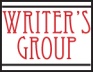 B127Sept 2310:00 – 11:30 amSusan Jerome“Feminism & Fashion”B1271:00 – 2:30 pmGideon Loewenstein“Writers Group” B127Sept 24No Classes---------------------No ClassesSept 2710:00 – 11:30 am---------------------1:00 – 2:30 pmBill  Dopirak“Connecticut Wildlife: Unexpected Visitors” 2 rooms neededB118Sept 2710:00 – 11:30 am---------------------1:00 – 2:30 pmBill  Dopirak“Connecticut Wildlife: Unexpected Visitors” 2 rooms neededB118Sept 2810:00 – 11:30 amMarkham Starr“Ceremonial Stonework: The Enduring Native American Presence on the Land2 rooms neededB120---------------------1:00 – 2:30 pmSept 2810:00 – 11:30 amMarkham Starr“Ceremonial Stonework: The Enduring Native American Presence on the Land2 rooms neededB120---------------------1:00 – 2:30 pmSept 2910:00 – 11:30 amAtty Michael Blanchard“Legal Issues in Daily Life”B127---------------------1:00 – 2:30 pmSept 2910:00 – 11:30 amAtty Michael Blanchard“Legal Issues in Daily Life”B127---------------------1:00 – 2:30 pmSept 3010:00 – 11:30 am---------------------1:00 – 2:30 pmGideon Loewenstein“Writers Group”B127Sept 3010:00 – 11:30 am---------------------1:00 – 2:30 pmGideon Loewenstein“Writers Group”B127Oct 1No ClassesNo ClassesOct 410:00 – 11:30 am1:00 – 2:30 pmOct 410:00 – 11:30 am1:00 – 2:30 pmOct 510:00 – 11:30 amPresident Mary Ellen Jukoski“Higher Education”B1271:00 – 2:30 pmPhil Mayer“Afghanistan: The end of an Error or the Beginning”2 rooms neededB120Oct 510:00 – 11:30 amPresident Mary Ellen Jukoski“Higher Education”B1271:00 – 2:30 pmPhil Mayer“Afghanistan: The end of an Error or the Beginning”2 rooms neededB120Oct 610:00 – 11:30 am1:00 – 2:30 pmMovieGary Motin“Seven Brides for Seven Brothers”B127Oct 610:00 – 11:30 am1:00 – 2:30 pmMovieGary Motin“Seven Brides for Seven Brothers”B127Oct 710:00 – 11:30 amGideon Loewenstein“Writers Group” B-127B127---------------------1:00 – 2:30 pmOct 710:00 – 11:30 amGideon Loewenstein“Writers Group” B-127B127---------------------1:00 – 2:30 pmOct 8No Classes---------------------No ClassesOct 1110:00 – 11:30 amLarry Erhart“Classic Cars & Clubs in SE CT”B127---------------------1:00 – 2:30 pmOct 1110:00 – 11:30 amLarry Erhart“Classic Cars & Clubs in SE CT”B127---------------------1:00 – 2:30 pmOct 1210:00 – 11:30 amMarty PodskochThe Connecticut 169 Club: Your Passport and Guide to Exploring Connecticut.          2 rooms needed                B120---------------------1:00 – 2:30 pmTerry DelaneyBacon's Rebellion:  “Red, White and Black, Virginia”B127Oct 1210:00 – 11:30 amMarty PodskochThe Connecticut 169 Club: Your Passport and Guide to Exploring Connecticut.          2 rooms needed                B120---------------------1:00 – 2:30 pmTerry DelaneyBacon's Rebellion:  “Red, White and Black, Virginia”B127Oct 1310:00 – 11:30 am---------------------1:00 – 2:30 pmRay Uzanus“Iceland: Land of Fire and Ice”B127Oct 1310:00 – 11:30 am---------------------1:00 – 2:30 pmRay Uzanus“Iceland: Land of Fire and Ice”B127Oct 1410:00 – 11:30 amGideon Loewenstein“Writers Group” B127---------------------1:00 – 2:30 pmOct 1410:00 – 11:30 amGideon Loewenstein“Writers Group” B127---------------------1:00 – 2:30 pmOct 15No Classes---------------------No ClassesMondayTuesdayTuesdayWednesdayWednesdayThursdayThursdayFridayFridayOct 1810:00 – 11:30 am---------------------1:00 – 2:30 pmOct 1910:00 – 11:30 amRoger ZottiFilm Series Lecture“Moonstruck”B127---------------------1:00 – 2:30 pmOct 1910:00 – 11:30 amRoger ZottiFilm Series Lecture“Moonstruck”B127---------------------1:00 – 2:30 pmOct 2010:00 – 11:30 am---------------------1:00 – 2:30 pmOct 2010:00 – 11:30 am---------------------1:00 – 2:30 pmOct 2110:00 – 11:30 amGideon Loewenstein“Writers Group” B127---------------------1:00 – 2:30 pmGary MotinMovie“Inherit the Wind”B127Oct 2110:00 – 11:30 amGideon Loewenstein“Writers Group” B127---------------------1:00 – 2:30 pmGary MotinMovie“Inherit the Wind”B127Oct 22No Classes---------------------No ClassesOct 22No Classes---------------------No ClassesOct 2510:00 – 11:30 am---------------------1:00 – 2:30 pmOct 2610:00 – 11:30 amRoger ZottiFilm Series Lecture“Ground Hog Day”B127---------------------1:00 – 2:30 pmOct 2610:00 – 11:30 amRoger ZottiFilm Series Lecture“Ground Hog Day”B127---------------------1:00 – 2:30 pmOct 2710:00 – 11:30 am---------------------1:00 – 2:30 pmMovieGary Motin“The Bandwagon”B127Oct 2710:00 – 11:30 am---------------------1:00 – 2:30 pmMovieGary Motin“The Bandwagon”B127Oct 2810:00 – 11:30 amGideon Loewenstein“Writers Group” B127---------------------1:00 – 2:30 pmOct 2810:00 – 11:30 amGideon Loewenstein“Writers Group” B127---------------------1:00 – 2:30 pmOct 29No Classes---------------------No ClassesOct 29No Classes---------------------No ClassesNov 110:00 – 11:30 am---------------------1:00 – 2:30 pmNov 210:00 – 11:30 amJared Day“Disney Animated Film Revolution” 1927-1942 Part 1”2 rooms neededB120---------------------1:00 – 2:30 pmJared DayPart 2(Continued)2 rooms neededB120Nov 210:00 – 11:30 amJared Day“Disney Animated Film Revolution” 1927-1942 Part 1”2 rooms neededB120---------------------1:00 – 2:30 pmJared DayPart 2(Continued)2 rooms neededB120Nov 310:00 – 11:30 am---------------------1:00 – 2:30 pmMovieGary Motin“Magic in the Moonlight”B127Nov 310:00 – 11:30 am---------------------1:00 – 2:30 pmMovieGary Motin“Magic in the Moonlight”B127Nov 410:00 – 11:30 amGideon Loewenstein“Writers Group” B127---------------------1:00 – 2:30 pmDiba Khan-Bureau“Bees as Pollinators”B127Nov 410:00 – 11:30 amGideon Loewenstein“Writers Group” B127---------------------1:00 – 2:30 pmDiba Khan-Bureau“Bees as Pollinators”B127Nov 5No Classes---------------------No ClassesNov 5No Classes---------------------No ClassesNov 810:00 – 11:30 am1:00 – 2:30 pmNov 910:00 – 11:30 amRoger ZottiFilm Series Lecture“Rocket Gibraltar”                  B1271:00 – 2:30 pmNov 910:00 – 11:30 amRoger ZottiFilm Series Lecture“Rocket Gibraltar”                  B1271:00 – 2:30 pmNov 1010:00 – 11:30 amTanya Pohrt“Louis Comfort Tiffany in New London”B1271:00 – 2:30 pmNov 1010:00 – 11:30 amTanya Pohrt“Louis Comfort Tiffany in New London”B1271:00 – 2:30 pmNov 1110:00 – 11:30 amGideon Loewenstein“Writers Group” B1271:00 – 2:30 pmAtty Tyler Edwards“The Reality of the Criminal Justice System in Connecticut”B127Nov 1110:00 – 11:30 amGideon Loewenstein“Writers Group” B1271:00 – 2:30 pmAtty Tyler Edwards“The Reality of the Criminal Justice System in Connecticut”B127Nov 12No Classes---------------------No ClassesNov 12No Classes---------------------No Classes